(UZ01)  [PA]   Die Uhr, die Zeitund ihre vielen Namenساعت، وختاو د دوی ډیری نومونهTeil 1برخه 1BeispielبېلګهDie Zeit zwischen 4 Uhr und 5 Uhr 
am Nachmittag, also von 16:00 bis 17:00 Uhrد 4 بجو او 5 بجې ترمینځ وختپه ماسپښین کې،نو له 16:00 څخه تر 17:00 پورې16:00sechzehn Uhrڅلور بجې p.mvier Uhr (Nachmittag)څلور بجې (ماسپخین)16:10sechzehn Uhr (und) zehn (Minuten)sechzehn Uhr zehnشپاړس بجې (او) لس (دقیقې)شپیته لسzehn (Minuten) nach vier (Uhr)zehn nach vierله څلور (1 دقیقې) څخه درې (ساعت)له څلورو څخه درې16:15sechzehn Uhr fünfzehn (Minuten)شپاړس بجې پنځلس (دقیقې)(eine) viertel (Stunde) nach vier (Uhr)viertel nach vier(یو) کوار (ساعت) څلور (ساعت)څلور پنځلسviertel fünfپنځه کوار16:20sechzehn Uhr zwanzigشپاړس بوی شلzehn (Minuten) vor halb (fünf)zehn vor halbلس (څو دقیقې) نیم (پنځه)لس نیم له نیمایي څخه16:30sechzehn Uhr dreißigپه څلور نیم ماښامhalb fünf څلور نيمې16:35sechzehn Uhr fünfunddreißigشپږ کلن دیfünf (Minuten) nach halb fünffünf nach halb fünfپنځه (دقیقې) له نیمایي څخه وروستهله نیم نیمې نیټې وروسته پنځه16:45sechzehn Uhr fünfundvierzigشپږ کلنdreiviertel fünfتر پنځو پورې(eine) viertel (Stunde) vor fünf (Uhr)viertel vor fünf(یو) کوارټ (ساعت) د پنځه (ساعت) څخه مخکېڅلور څلویښت16:50sechzehn Uhr fünfzigشپاړس بجې پنځوسzehn (Minuten) vor fünf (Uhr)zehn vor fünfلس (دقیقې) له پنځو (ساعت)لس دمخه لس17:00siebzehn Uhrاولسfünf Uhr (Nachmittag)پنځه بجې (ماسپخین)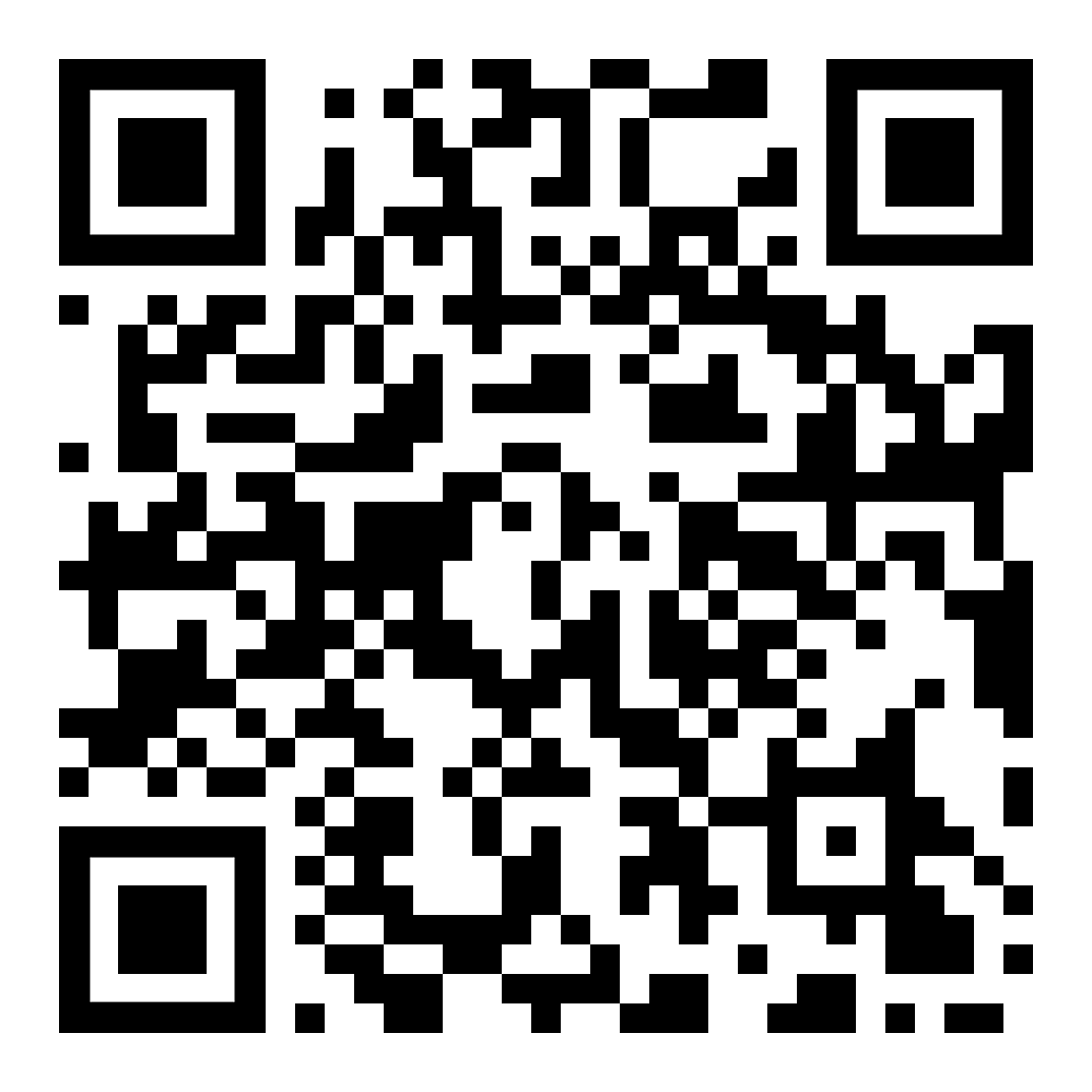 Die Sätze anhören (MP3)جملې واورئ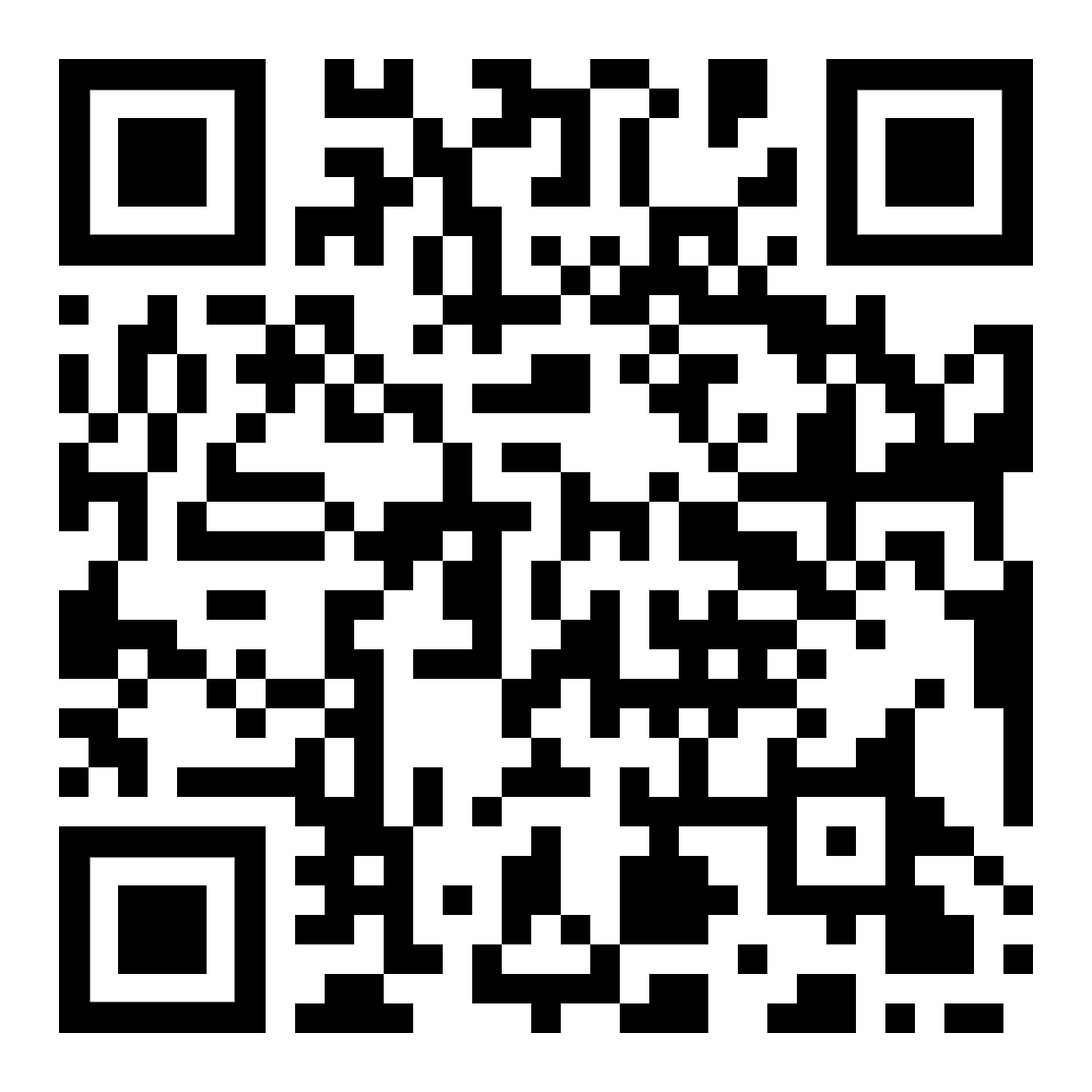 siehe die Graphikګرافیک وګورئ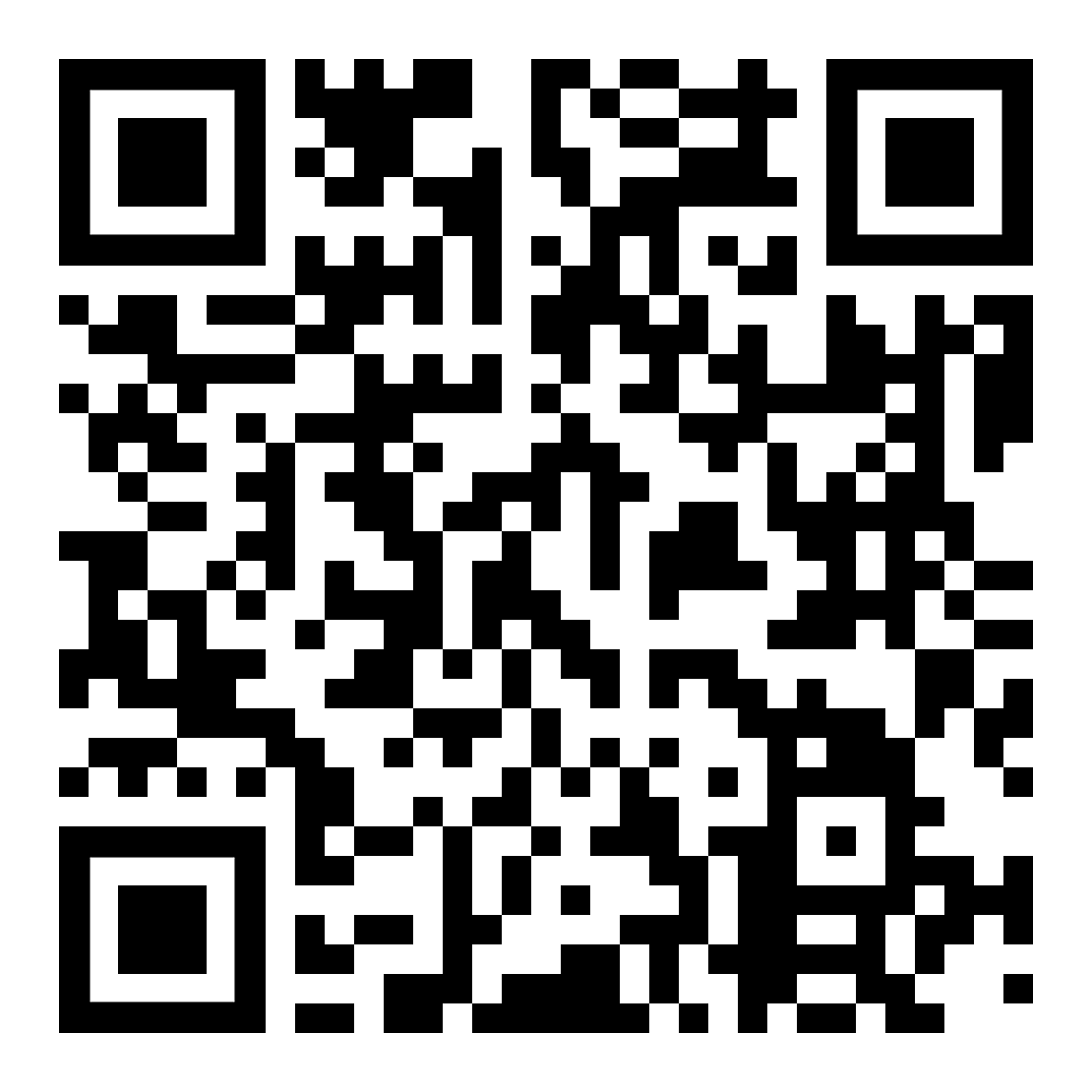 diese Seite دا پاڼه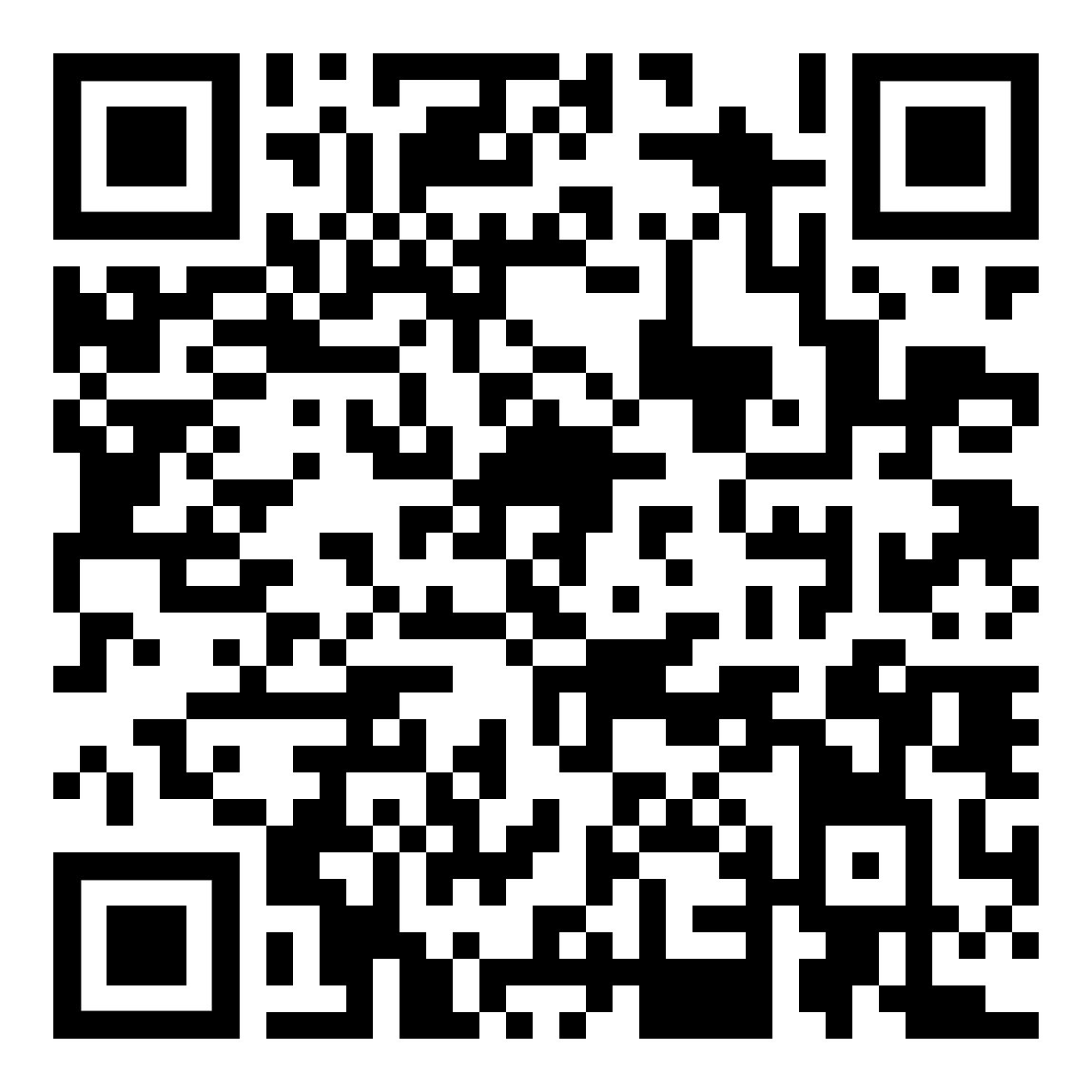 zur Kapitelseite Wortfamilienد کلمې کورنۍ څپرکي پاڼې تهTeil 2Teil 2Teil 22 برخه2 برخهvielleicht eine nützliche Denkweise …vielleicht eine nützliche Denkweise …vielleicht eine nützliche Denkweise …شاید د فکر کولو ګټور لاره ...شاید د فکر کولو ګټور لاره ...TagورځDer ganze Tag hat 24 StundenDer Mittag (12 Uhr) teilt den TagDer ganze Tag hat 24 StundenDer Mittag (12 Uhr) teilt den Tagټوله ورځ 24 ساعته لريد غرمې ډوډۍ (12 بجې) ورځ شریکويټوله ورځ 24 ساعته لريد غرمې ډوډۍ (12 بجې) ورځ شریکويDer Tag vor Mittag (0 bis 12 Uhr),der Tag nach Mittag (12 bis 24 Uhr)Der Tag vor Mittag (0 bis 12 Uhr),der Tag nach Mittag (12 bis 24 Uhr)ورځ له غرمې دمخه (0 12 بجې)،د غرمې وروسته ورځ (له 12 څخه تر 24 پورې بجې)ورځ له غرمې دمخه (0 12 بجې)،د غرمې وروسته ورځ (له 12 څخه تر 24 پورې بجې)Oft sagt man die Stunde nur 
von 1 bis 12 an,die Unterscheidung ergibt sich aus dem Inhalt.Oft sagt man die Stunde nur 
von 1 bis 12 an,die Unterscheidung ergibt sich aus dem Inhalt.ډیری وختونه تاسو یو وخت یاستله 1 څخه تر 12 پورې،د مینځپانګې څخه د توپیر پایلې.ډیری وختونه تاسو یو وخت یاستله 1 څخه تر 12 پورې،د مینځپانګې څخه د توپیر پایلې.BeispielبېلګهBeispielبېلګهFrühstück gibt es um acht[ 8 Uhr Vormittag ]Komme zum Kaffee um fünf[ 5 Uhr Nachmittag ]Frühstück gibt es um acht[ 8 Uhr Vormittag ]Komme zum Kaffee um fünf[ 5 Uhr Nachmittag ]ناري شاوخوا اته دي[د سهار 8 بجې]د پنځه لخوا کافي ته راشئ[د ماسپخین څخه 5 بجې]ناري شاوخوا اته دي[د سهار 8 بجې]د پنځه لخوا کافي ته راشئ[د ماسپخین څخه 5 بجې]StundeDie volle Stunde hat 60 MinutenDie volle Stunde hat 60 Minutenبشپړ ساعت 60 دقیقې لريبشپړ ساعت 60 دقیقې لريساعتDie Stunde als Kreis gesehenteilt sich einfach in vier Viertel,also 4 mal 15 Minuten.Die Stunde als Kreis gesehenteilt sich einfach in vier Viertel,also 4 mal 15 Minuten.ساعت د حلقې په توګه لیدل کیږيیوازې په څلور ربعو تقسیم کړئ،نو 4 ځله 15 دقیقې.ساعت د حلقې په توګه لیدل کیږيیوازې په څلور ربعو تقسیم کړئ،نو 4 ځله 15 دقیقې.Der halbe Kreis ist die halbe Stunde,30 Minuten (zwei Viertel).Der halbe Kreis ist die halbe Stunde,30 Minuten (zwei Viertel).نیمه دایره نیم ساعت دی،30 دقیقې (دوه برخې).نیمه دایره نیم ساعت دی،30 دقیقې (دوه برخې).Mit „halb fünf“ und „dreiviertel fünf“ blickt man auf die kommende volle Stunde und meint 16:30 und 16:45.Genau so ist bei „viertel fünf“ die Zeit 16:15 gemeint.Mit „halb fünf“ und „dreiviertel fünf“ blickt man auf die kommende volle Stunde und meint 16:30 und 16:45.Genau so ist bei „viertel fünf“ die Zeit 16:15 gemeint.د "نیمه پنځه" او "درې پر څلورمه برخه" سره "تاسو کولی شئ راتلونکی ساعت ته وګورئ او 16:30 او 16:45 وايي.دا هغه څه دي چې د "پنځه پنځه" وخت "پنځه پنځه" وخت کې دی 16:15.د "نیمه پنځه" او "درې پر څلورمه برخه" سره "تاسو کولی شئ راتلونکی ساعت ته وګورئ او 16:30 او 16:45 وايي.دا هغه څه دي چې د "پنځه پنځه" وخت "پنځه پنځه" وخت کې دی 16:15.Sagt man „zehn nach vier“, „viertel nach vier“, „zwanzig nach vier“, so ist vier Uhr (16:00) bereits seit 10, 15, 20 Minuten vergangen.Sagt man „zehn nach vier“, „viertel nach vier“, „zwanzig nach vier“, so ist vier Uhr (16:00) bereits seit 10, 15, 20 Minuten vergangen."د څلور" څلور "څلور څخه وروسته،" څلور څلورمه برخه ووایاست، "څلور څلور"،نو څلور بجې (16:00) د 10، 20 دقیقو لپاره د 10، 15 کلونو لپاره تیر شوی."د څلور" څلور "څلور څخه وروسته،" څلور څلورمه برخه ووایاست، "څلور څلور"،نو څلور بجې (16:00) د 10، 20 دقیقو لپاره د 10، 15 کلونو لپاره تیر شوی.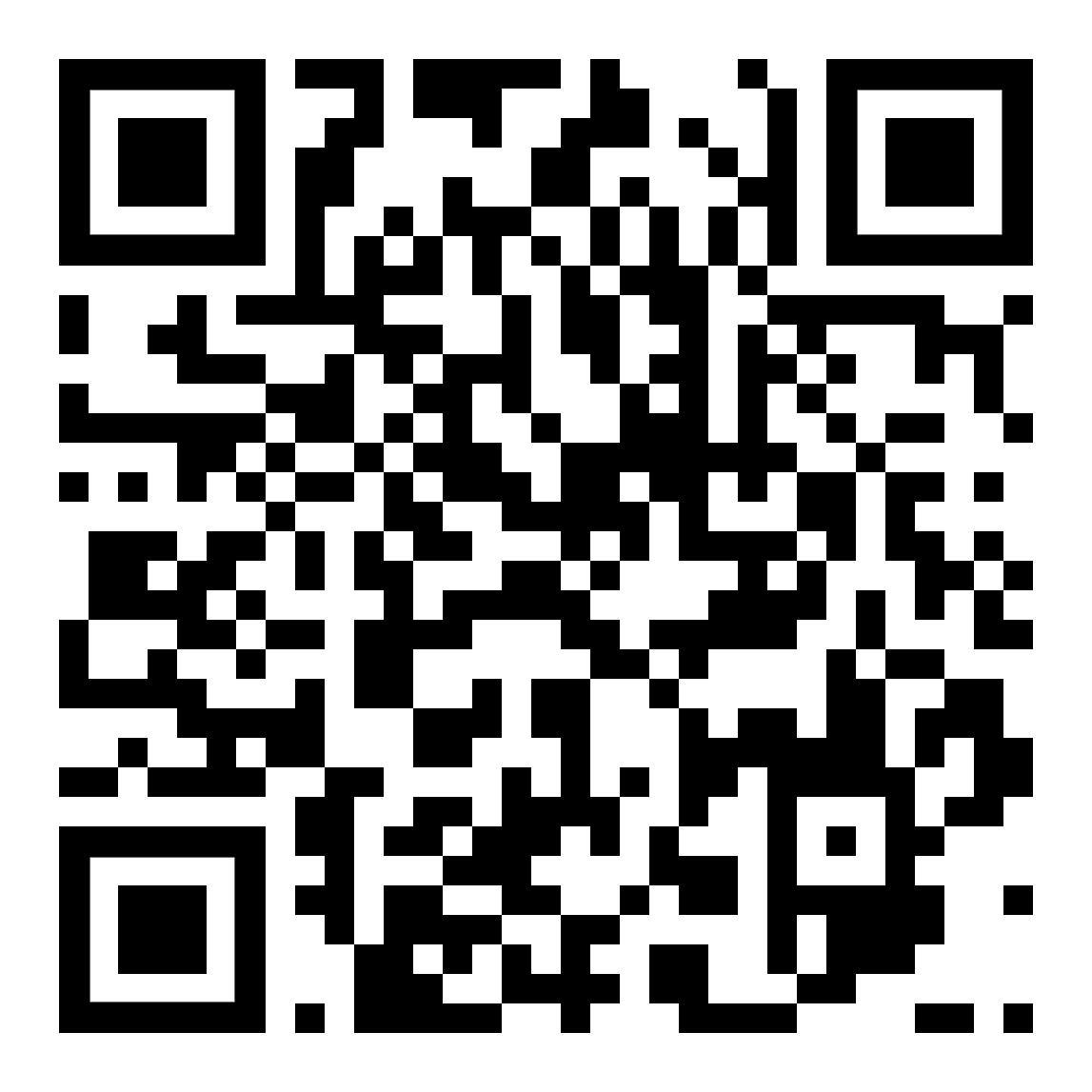 Die Sätze anhören (MP3)جملې واورئzur Kapitelseite Wortfamilienد کلمې کورنۍ څپرکي پاڼې تهein heißer Tipp …  ;–)  ein heißer Tipp …  ;–)  یو ګرم کړۍ ..... ;-)  Um Mißverständnisse zu vermeiden,wiederhole die Zeitangabe wie sie 
auf einer digitalen Anzeige stehen würde,und frage nach, ob das stimmt.Beispiel:Um Mißverständnisse zu vermeiden,wiederhole die Zeitangabe wie sie 
auf einer digitalen Anzeige stehen würde,und frage nach, ob das stimmt.Beispiel:د غلط فهمیو څخه مخنیوی لپاره،هغه وخت تکرار کړئپه ډیجیټل نندارتون کې به ودریږي،او پوښتنه وکړئ که دا ریښتیا وي.مثال:16:15„Wir treffen uns um viertel fünf.“„Meinst du also: 16 Uhr 45 
oder 17 Uhr 15?“"موږ به په پنځه نیمې بجې سره ووینو.""نو ستاسو مطلب دا دی: د ماسپښین 4:45یا ماښام 5:15؟ "„NEIN!!!Viertel fünf ist 16:15 und NICHTviertel VOR fünf   [16:45]und auch NICHTviertel NACH fünf   [17:15].“"نه!!!څلور نیمې بجې د مازدیګر 4:15 بجې دياو نهڅلورمه برخه [16:45]هم نهڅلورمه برخه [17:15]. "„Oh, dann wäre ich ja eine halbeoder gar eine ganze Stunde zu spät gekommen …!“„Ja, genau.“"اوه ، نو زه به نیم کال ومیا حتی یو ساعتډیر ناوخته راغلی ...! ""هو ، دقیقا."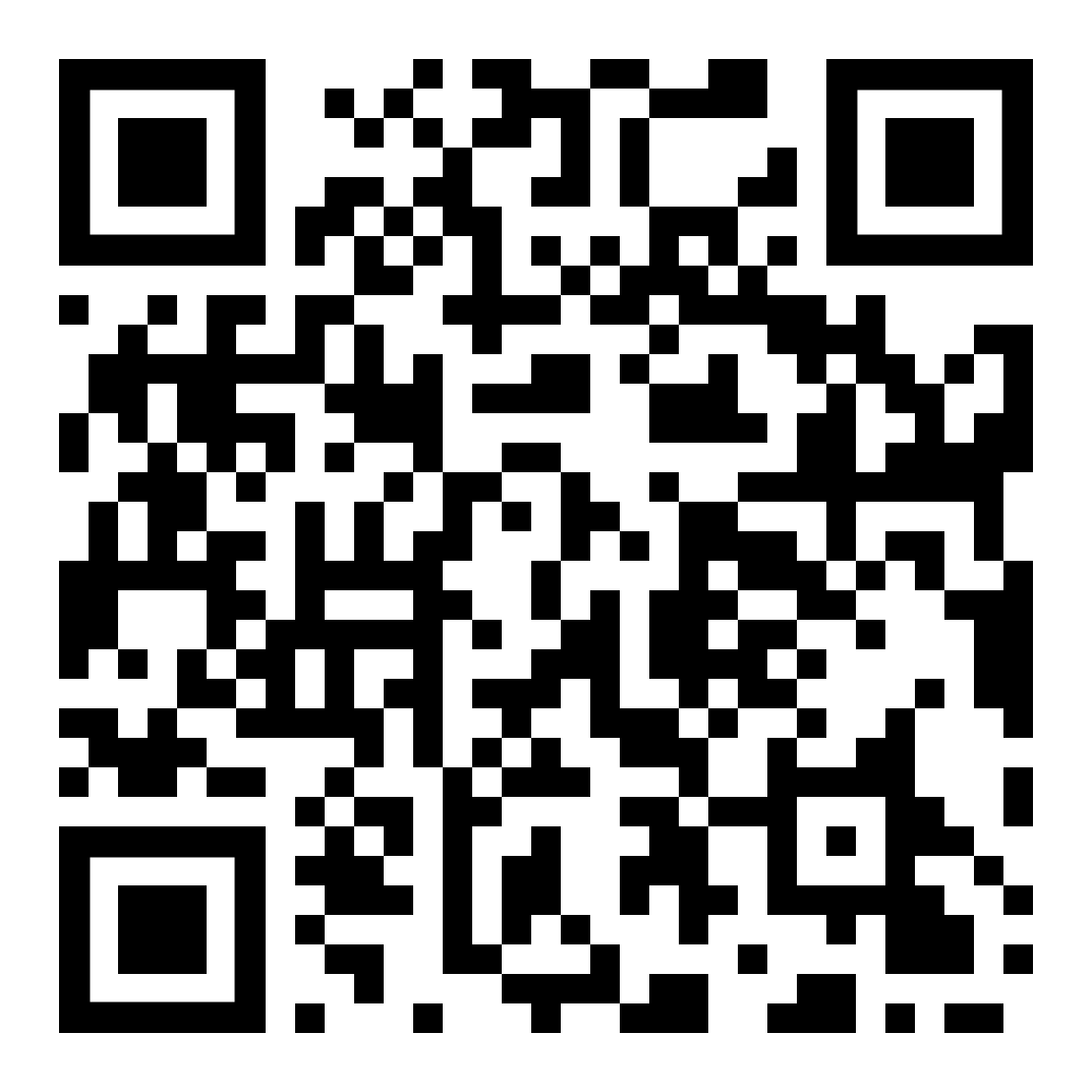 Die Sätze anhören (MP3)جملې واورئzur Kapitelseite Wortfamilienد کلمې کورنۍ څپرکي پاڼې ته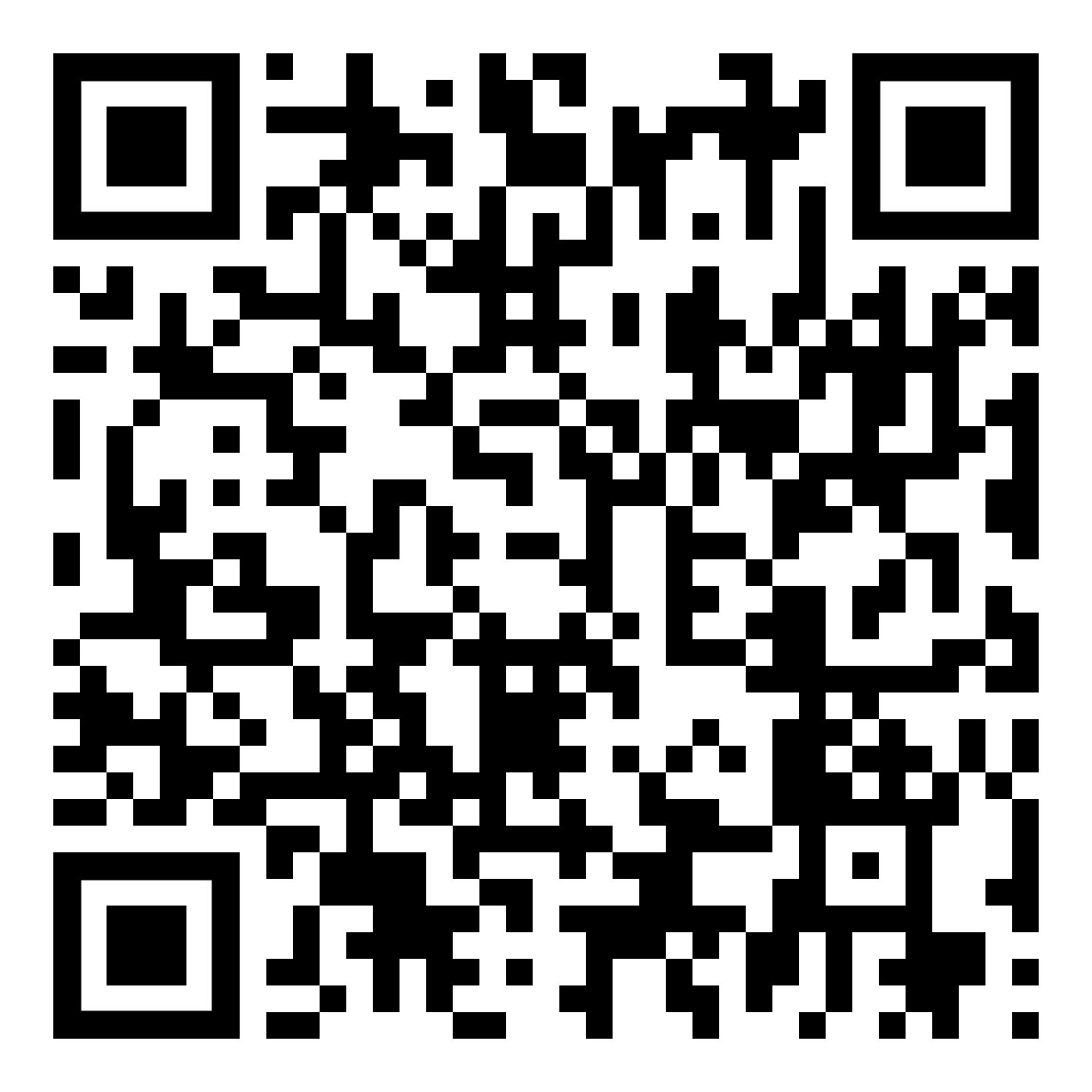 